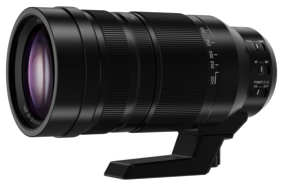 * Änderungen am Design möglichLEICA DG 4-6.3/100-400mm/Power OIS TeleobjektivNeues Objektiv für Micro-FourThirds angekündigtPRESSEINFORMATION
Nr.021/FY 2015, Juli 2015Diesen Pressetext und die Pressefotos (downloadfähig mit 300 dpi) finden Sie im Internet unter www.panasonic.com/de/corporate/presse.htmlHamburg, Juli 2015 – Mit dem LEICA DG F4.0-6.3/100-400mm (200-800mm KB) kündigt Panasonic die Entwicklung eines neuen, hochwertigen Teleobjektivs für Micro-FourThirds an. Als erstes Zoom unter dem Namen LEICA garantiert diese außergewöhnliche Telebrennweite die hohe optische und mechanische Qualität eines Spitzenobjektivs. Vier weitere LEICA DG Festbrennweiten haben sich bereits unter dem Micro-FourThird-Standard einen Namen gemacht. Die hohe Abbildungsleistung über die gesamte Brennweite ermöglicht im Zusammenspiel mit dem POWER O.I.S. Bildstabilisator höchste Schärfe auch bei extremen Teleaufnahmen aus der Hand, ohne dass dabei gleich ein Stativ eingesetzt werden muss. Ein Vorteil des LUMIX G Systems ist die kompakte Bauform und das geringe Gewicht des Objektivs. Der Staub- und Spritzwasserschutz machen es zum optimalen Begleiter der LUMIX GH4 oder GX8. Aus diesem Grund eignet sich das Objektiv besonders gut für Outdoor-Sportaufnahmen oder Wildlife-Fotografie.Außerdem unterstützt eine Signalübertragungsrate von bis zu 240B/s den schnellen und präzisen Hybrid-Kontrast-Autofokus aktueller LUMIX G Kameras. Details zu Spezifikationen, Einführungszeitpunkt und Preis sind derzeit noch nicht verfügbar. • LEICA ist eine registrierte Handelsmarke der Leica Microsystems IR GmbHStand: Juli 2015. Änderungen und Irrtum vorbehalten.Über Panasonic:Die Panasonic Corporation gehört zu den weltweit führenden Unternehmen in der Entwicklung und Produktion elektronischer Technologien und Lösungen für Kunden in den Geschäftsfeldern Consumer Electronics, Housing, Automotive, Enterprise Solutions und Device Industries. Seit der Gründung im Jahr 1918 expandierte Panasonic weltweit und unterhält inzwischen 468 Tochtergesellschaften und 94 Beteiligungsunternehmen auf der ganzen Welt. Im abgelaufenen Geschäftsjahr (Ende 31. März 2015) erzielte das Unternehmen einen konsolidierten Netto-Umsatz von 7,715 Billionen Yen/57,629 Milliarden EUR. Panasonic hat den Anspruch, durch Innovationen über die Grenzen der einzelnen Geschäftsfelder hinweg Mehrwerte für den Alltag und die Umwelt seiner Kunden zu schaffen. Weitere Informationen über das Unternehmen sowie die Marke Panasonic finden Sie unter www.panasonic.net.Weitere Informationen:Panasonic DeutschlandEine Division der Panasonic Marketing Europe GmbHWinsbergring 15D-22525 Hamburg (Germany)Ansprechpartner für Presseanfragen:
Michael Langbehn
Tel.: +49 (0)40 / 8549-0 
E-Mail: presse.kontakt@eu.panasonic.com